ОБЩЕРОССИЙСКОЕ ОБЩЕСТВЕННОЕ ДВИЖЕНИЕ
"ВСЕРОССИЙСКИЙ ЖЕНСКИЙ СОЮЗ – НАДЕЖДА РОССИИ"
(ООД "ВЖС")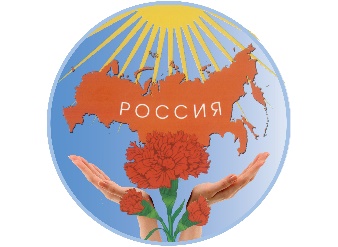 Москва 8(495)116-03-11(факс), 8(495)116-03-13127051 г.Москва ул. Трубная дом 19/12 стр.2Повестка дняФорума, посвященного 20-летию ООД «ВЖС»марта 2016г.Открытие Форума, посвящённого 20-летию ООД «ВЖС» (Гимн РФ)Приветственное обращение Председателя ЦК КПРФ Г.А. Зюганова;Приветствие октябрят -20 чел(Куликова Клара Александровна, председатель Фрязинского отделения ООД «ВЖС»);Приветствие пионеров, приём в пионеры- 5 чел(Никитас Татьяна Евдокимовна, заместитель Председателя Совета депутатов Подольского округа, заместитель председателя Московского областного отделения ООД «ВЖС);Приветствие комсомольцев. Вручение комсомольских билетов-3 чел.(Никитас Илья Сергеевич - помощник депутата МОД);Вручение партийных билетов-3 чел Плетнёва Т.В.Доклад об итогах деятельности общероссийского общественного движения «Всероссийский Женский Союз Надежда России»:      (Председатель ООД «ВЖС» Т.В. Плетнёва);Приветствия от общественных организаций, движений:(Арефьев Н.В. - Председатель ООД «Дети войны», член ЦК КПРФ, заместитель Председателя Комитета ГД по экономической политике и делам ветеранов; Г. М. Бенов - Председатель ЦИК международного объединенного Союза Советских офицеров; В.П. Тарасова – заместитель Председателя Координационного совета ВСД «Русский Лад»); Выступления представителей региональных отделений ООД «ВЖС»Награждение ветеранов Движения, лучших руководителей ООД «ВЖС» (Председатель ООД «ВЖС» Т.В. Плетнёва);Резолюция Форума;Закрытие Форума.      Регламент Форума:Работа Форума с 11.00 до 15.00ч.Доклад -             40 мин.Выступления     5-7 минКонцерт           с 15.00 до 16.30ч.